 «Об обеспечении  организации и проведения школьного этапа Всероссийской олимпиады школьников в 2016-2017 учебном году»        Во исполнение приказа МОиН РА, в соответствии с планом работы МКУ РУО МО «Ленский район», в соответствии с планом работы МКОУ СОШ с.Нюя,  в целях оптимизации  организации и процедуры проведения школьного этапа Всероссийской олимпиады школьников по общеобразовательным предметамПРИКАЗЫВАЮ:Организовать и провести школьный этап Всероссийской олимпиады школьников по общеобразовательным предметам в срок с 27.09.2016 по 15.10.2016.Утвердить перечень общеобразовательных предметов, по которым проводится школьный этап всероссийской олимпиады школьников по общеобразовательным предметам в МКОУ СОШ с.Нюя (приложение №1).Утвердить порядок проведения школьного этапа Всероссийской олимпиады школьников (приложение №2)Утвердить оргкомитет школьного этапа Всероссийской олимпиады школьников в составе пяти человек:Алексеева Наталья Ивановна Ксенофонтова Раиса КонстантиновнаМултуева Галина ГеоргиевнаКоробко Лариса МихайловнаКинстлер Елена ЯковлевнаУстановить следующие сроки проведения предметных олимпиад школьного этапа Всероссийской олимпиады школьников (приложение № 3).Зам. директора по УВР Алексеевой Н.И. назначить ответственных за организацию и проведение школьного этапа олимпиады, обеспечить работу предметно-методической комиссии (приложение № 4),  подготовить аналитическую справку о проведенных олимпиадах и рейтинг учащихся олимпиады (на все олимпиады) для участия в муниципальном этапе олимпиады по всем предметам  не позднее 20.10.2016.Контроль за исполнением приказа оставляю за собой.  Директор школы                                                               А.Р.Извощиков С приказом ознакомлены:Алексеева Наталья Ивановна Ксенофонтова Раиса КонстантиновнаМултуева Галина ГеоргиевнаКоробко Лариса МихайловнаКинстлер Елена ЯковлевнаПриложение 1 к приказу № 122 от 25.09.2016г.           ПЕРЕЧЕНЬобщеобразовательных предметов, по которым проводится школьный этап всероссийской олимпиады школьников по общеобразовательным предметам в МКОУ СОШ с.НюяРусский язык  4 – 11 классыЛитература 5 – 9 классы Английский язык  5, 7 – 11 классыМатематика 4 – 11 классыФизика 7 – 11 классыНемецкий язык 6 классБиология 5 – 11 классыГеография 5 – 11 классыХимия 8 – 11 классыИстория 6 – 11 классыОбществознание 6 – 11 классыОБЖ 6 – 11 классы Технология 7 – 8 классыПриложение №2к приказу № 122 от 25.09.2016г.ПОРЯДОК ПРОВЕДЕНИЯ школьного этапа всероссийской  олимпиады школьников по общеобразовательным предметам в МКОУ СОШ с.Нюя1. Настоящий Порядок определяет правила организации и проведения школьного этапа всероссийской олимпиады школьников по общеобразовательным предметам в МКОУ СОШ с.Нюя, а также права и обязанности участников олимпиады.2. В школьном этапе олимпиады принимают участие на добровольной основе обучающиеся МКОУ СОШ с.Нюя 3. Школьный этап Олимпиады проводится организатором в срок с 27.09.2016 по 15.10.2016. 4.    Продолжительность олимпиады по общеобразовательным предметам в 5-6 классах не более 2 часов, в 7-8 классах не более 2,5 часов, в 9 – 11 классах не более 3 часов.5.  В продолжительность олимпиады не включается время, выделенное на подготовительные мероприятия (инструктаж участников, вскрытие пакетов с олимпиадными материалами, заполнение регистрационных листов и т.п.). При предъявлении справки об установлении инвалидности, выданной федеральным государственным учреждением медико-социальной экспертизы для участников с ограниченными возможностями здоровья, продолжительность увеличивается на 1,5 часа.6. В целях обеспечения проведения олимпиады координатор по организации и проведению школьного этапа Всероссийской олимпиады школьников знакомит обучающихся и их родителей (законных представителей) с Положением и Порядком рассмотрения апелляционных жалоб по результатам проверки заданий школьного этапа всероссийской олимпиады школьников по общеобразовательным предметам, утвержденными Приказом и другими нормативными документами.7.  Жюри приходит в день проведения олимпиады за 40 минут до начала олимпиады и проходит инструктаж по проведению олимпиады.8. Организаторы олимпиады в аудиториях обеспечивают рассадку участников олимпиады в соответствии со списком и знакомят участников с правилами поведения на олимпиаде.9. Рассадка должна быть произведена таким образом, при котором исключается возможность обмена информацией между участниками олимпиады из одного класса. 10. Участник может взять с собой в аудиторию письменные принадлежности (ручку с синими чернилами, простой карандаш, ученическую линейку, ластик), прохладительные напитки, шоколад. В аудиторию не разрешается брать бумагу, справочные материалы (словари, справочники, учебники и т.д.), пейджеры и мобильные телефоны, диктофоны, плейеры и любые другие технические средства. В случае использования участником технических средств (пейджеров, мобильных телефонов, плейеров, диктофонов и др.) во время проведения олимпиады у участника изымается работа, и его участие в олимпиаде прекращается. При этом изъятая работа не учитывается и не оценивается членами жюри. Во время выполнения задания участник может выходить из аудитории. Участник не может выйти из аудитории с заданием или листом ответов.11. Организаторы в аудитории выдают участникам тексты работы, просят оформить титульный лист работы участника, на доске записывают время начала олимпиады, время окончания олимпиады. За 30 минут до окончания заявленного времени участников предупреждают о сроке окончания работы, о необходимости тщательной проверки работы. Участник может завершить выполнение работы ранее обозначенного времени.12. Организаторы в аудитории должны строго следить за тем, чтобы все работы были сданы.13. Оргкомитет школьного этапа Олимпиады утверждает требования к проведению школьного  этапа Олимпиады, разработанные школьными методическими объединениями, с учетом методических рекомендаций центральных предметно-методических комиссий Олимпиады.14. Школьный этап Олимпиады проводится в соответствии с требованиями к проведению указанного этапа Олимпиады и по олимпиадным заданиям, разработанным предметно-методическими комиссиями муниципального этапа Олимпиады, с учетом методических рекомендаций центральных предметно-методических комиссий Олимпиады. 15.  В школьном этапе Олимпиады по каждому общеобразовательному предмету принимают участие обучающиеся 5-11 классов МКОУ СОШ с.Нюя на добровольной основе. 16. Участники школьного этапа Олимпиады, набравшие наибольшее количество баллов, признаются победителями школьного этапа Олимпиады при условии, что количество набранных ими баллов составляет не менее 50% от общей суммы баллов. В случае, когда победители не определены, в школьном этапе Олимпиады определяются только призеры.       17. Количество призеров школьного этапа Олимпиады по каждому общеобразовательному предмету определяется, исходя из квоты победителей и призеров, установленной организатором муниципального этапа Олимпиады. 18. Призерами школьного этапа Олимпиады в пределах установленной квоты победителей и призеров признаются все участники школьного этапа Олимпиады, следующие в итоговой таблице за победителями (не более 25% от общего количества участников в классе). В случае, когда у участника школьного этапа Олимпиады, определяемого в пределах установленной квоты в качестве призера, оказывается количество баллов такое же, как и у следующих за ним в итоговой таблице, решение по данному участнику и всем участникам, имеющим равное с ним количество баллов, определяет жюри школьного этапа Олимпиады.19. Список победителей и призеров школьного этапа Олимпиады утверждается организатором школьного этапа Олимпиады. 20. Победители и призеры школьного этапа Олимпиады награждаются дипломами.21. Финансовое и методическое обеспечение школьного этапа Олимпиады осуществляются за счет средств бюджета МКОУ СОШ с.Нюя.Приложение №3к приказу № 122 от 25.09.2016г.График проведения ВОШ (школьный тур)в МКОУ СОШ с.Нюя (2016-2017 уч.г.)       Приложение №4к приказу № 122 от 25.09.2016г.Ответственные за проведение школьного этапаМуниципальное образование 
«Ленский район» Республики Саха (Якутия) Муниципальное образование 
«Ленский район» Республики Саха (Якутия) Муниципальное образование 
«Ленский район» Республики Саха (Якутия) 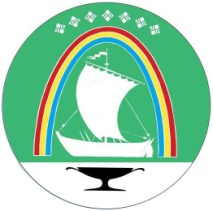 Муниципальное казенное учреждение «Районное управление образования»Муниципальное казенное учреждение «Районное управление образования»Муниципальное казенное общеобразовательное учреждение«Средняя общеобразовательная школа с. Нюя»муниципального образования «Ленский район»Республики Саха (Якутия).Муниципальное казенное общеобразовательное учреждение«Средняя общеобразовательная школа с. Нюя»муниципального образования «Ленский район»Республики Саха (Якутия).Муниципальное казенное общеобразовательное учреждение«Средняя общеобразовательная школа с. Нюя»муниципального образования «Ленский район»Республики Саха (Якутия).Муниципальное казенное общеобразовательное учреждение«Средняя общеобразовательная школа с. Нюя»муниципального образования «Ленский район»Республики Саха (Якутия).Муниципальное казенное общеобразовательное учреждение«Средняя общеобразовательная школа с. Нюя»муниципального образования «Ленский район»Республики Саха (Якутия).Муниципальное казенное общеобразовательное учреждение«Средняя общеобразовательная школа с. Нюя»муниципального образования «Ленский район»Республики Саха (Якутия).678162 Республика Саха (Якутия) Ленский район, с. Нюя, ул. Школьная д. 4Тел. 2-74-81; Тел/факс 2-73-80678162 Республика Саха (Якутия) Ленский район, с. Нюя, ул. Школьная д. 4Тел. 2-74-81; Тел/факс 2-73-80Л.с №33075005040 в УФК Мин. Фин. РС(Я) по Ленскому улусу; сч.№40204810200000000437 в ГРКЦ НБ Респ. Саха (Якутия) Банка России в г. Якутск БИК 049805001 ИНН 1414009835«25»  сентября  2016г.«25»  сентября  2016г.   приказ   приказ№ 122Дата Предмет КлассВремя проведенияУчитель27.09.16физика7-1116.00Потапова К.В. 30.09.16ОБЖ6,7,816.00Авдеев Н.И.30.09.16ОБЖ9,10,1116.00Маринин П.А.03.10.16физкультура5-916.00Авдеев Н.И.03.10.16физкультура10,1116.00Извощиков А.Р. 04.10.16Математика 5,8,10,1116.00Коробко Л.М. 05.10.16биология5-1116.00Сиробаб А.С.06.10.16Русский язык4-1116.00Орлова Л.А.07.10.16история 916.00Добрынина Т.Е.07.10.16история 6,7,8,10,1116.00Маринин П.А.08.10.16география5-1116.00Извощиков А.Р. 10.10.16математика4 16.00Филатова Е.Ф.10.10.16математика6,7,916.00Добрынина Т.Е.10.10.16химия8, 10,1116.00Сиробаб А.С.11.10.16обществознание8,9, 10,1116.00Маринин П.А.11.10.16обществознание6,716.00Авдеева О.В.12.10.16англ.язык7-1116.00Голубева П.А.12.10.16англ.язык516.00Ксенофонтова Р.К.12.10.16нем.язык616.00Ксенофонтова Р.К.13.10.16литература5-916.00Котова  М.М. 14.10.16технология7-816.00Мултуева  Г.Г. 14.10.16Химия 916.00Сиробаб А.С.ОУФИО ответственных Контактный телефон Адрес электронной почтыДолжность МКОУ СОШ с.Нюя Алексеева Наталья Ивановна 89244616035, 27-4-81nuyaschool2007@yandex.ruЗаместитель директора по УВРМКОУ СОШ с.Нюя Коробко Лариса Михайловна 27-4-81nuyaschool2007@yandex.ruУчитель математики, руководитель МОМКОУ СОШ с.Нюя Ксенофонтова  Раиса Константиновна 27-4-81nuyaschool2007@yandex.ruУчитель иностранных языков, руководитель МОМКОУ СОШ с.Нюя Мултуева Галина Георгиевна 27-4-81nuyaschool2007@yandex.ruУчитель технологии, начальных классов, руководитель МОМКОУ СОШ с.Нюя Кинстлер Елена Яковлевна 27-4-81nuyaschool2007@yandex.ruУчитель начальных классов, руководитель МО